UNIVERSIDAD RICARDO PALMA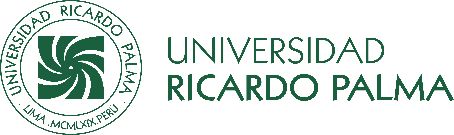 LICENCIAMIENTO INSTITUCIONAL RESOLUCIÓN DEL CONSEJO DIRECTIVO N° 040-2016-SUNEDU/CDSOLICITUD DE TRÁMITES DIVERSOSMotivo: ______________________________		______________________________           Yo, _______________________________________________________ con DNI N°____________________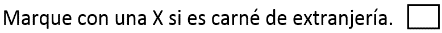 Dirección:_______________________________________________________________________________________Distrito: _________________________________________________________Teléfono fijo N°: ____________________Teléfono móvil N°: ____________________Correo electrónico: ________________________________________________Marque con una X donde corresponda: 		          Marque con una X donde corresponda:	Ante Usted, con el debido respeto, me presento y expongo: _________________________________________________________________________________________________________________________________________________________________________________________________________________________________________________________________________________________________________________________________________________________________________________________________________________________________________________________________________________Solicito:_________________________________________________________________________________________________________________________________________________________________________________________________________________________________________________________________________________Por lo antes expuesto, pido a usted se sirva acceder a mi solicitud por ser de justicia. Surco, ___ de _________ del 20_______________________________FirmaInformación adicional / Adjunto: __________________________________________________________________________________________________________________________________________________________________________________________ 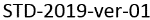 Alumno Código N° PregradoCarrera  …………………………………………….…               …………………………………………………Exalumno Código N° Posgrado:DocenteMaestría……………………………………………………………….……………………………………………………………….No docenteDoctorado……………………………………………………………….………………………………………………………………..OtroEspecificar: ………………………..OtroEspecificar: ……………………………………………